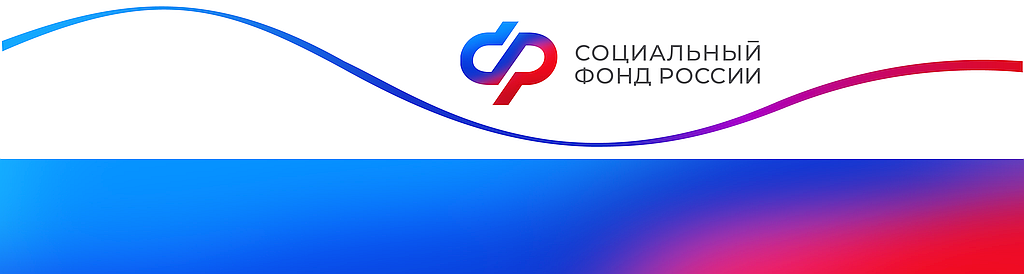 Отделение Фонда пенсионного и социального страхования РФпо Курской области_________________________________________________________________       305000 г. Курск,                                                                  телефон: (4712) 51–20–05 доб. 1201       ул. К.Зеленко, 5.                                                                 Е-mail: pressa@46.sfr.gov.ruСпециалисты Отделения СФР по Курской области проведут  уроки  пенсионной грамотности для школьников и студентовВ этом году Отделение СФР по Курской области продолжит  реализацию программы по повышению пенсионной грамотности учащейся молодежи. В регионе запланированы уроки, лекции и Дни открытых дверей в клиентских службах Соцфонда.На занятиях специалисты Фонда в простой и доступной форме расскажут интересные факты об истории создания и устройстве пенсионной системы в России, о том, какие существуют виды пенсий, каковы условия для их установления, что такое СНИЛС и почему важна именно белая зарплата.«Цель проведения уроков финансовой грамотности среди молодежи – формирование у подрастающего поколения пенсионной культуры, а также понимания личной ответственности за свое будущее», - подчеркнула управляющий Отделением Социального фонда России по Курской области Жанна Демьяненко.  Программа по повышению пенсионной грамотности учащейся молодежи реализуется Фондом с 2011 года. За это время на уроках и лекциях пенсионной грамотности в крае побывало более 108 тысяч учащихся.